Kwestionariusz konkursowy 
dla kandydatów na miasta zaangażowane
projektu MULTIPLYDziękujemy za zainteresowanie udziałem w programie współpracy i wymiany doświadczeń projektu MULTIPLY!  Aby aplikować do udziału w programie w charakterze miasta prekursora, wypełnij ten kwestionariusz i odeślij jego podpisaną i zeskanowaną wersję na adres biuro@pnec.org.pl do dnia 8 października 2019 r. Wyniki naboru opublikowane zostaną do 15 października 2019 r. DANE KONTAKTOWEINFORMACJE OGÓLNE(max. 3 punkty za uzasadnienie)MOTYWACJA, OGÓLNA WIZJA I CELEDlaczego miasto chce dołączyć do programu wymiany wiedzy i doświadczeń projektu MULTIPLY? Jakie cele chce w ten sposób zrealizować?(max. 3 punkty)Czego miasto chce się nauczyć od miast prekursorów  w obszarze zintegrowanego planowania miejskiego i jak planuje wykorzystać wyniesioną z projektu wiedzę?(max. 3 punkty)Jaka wygląda aktualna wizja i priorytety zrównoważonego rozwoju miasta, zwłaszcza w kontekście poprawy efektywności energetycznej i ochrony klimatu? W jaki sposób są realizowane?(max. 3 punkty)Czy miasto posiada:Plan gospodarki niskoemisyjnej          TAK         NIE      W PRZYGOTOWANIU      Plan działań na rzecz                           TAK         NIE      W PRZYGOTOWANIU      
zrównoważonej energii                        Plan działań na rzecz                            TAK         NIE      W PRZYGOTOWANIU      
zrównoważonej energii i klimatuInny dokument strategiczny                  TAK         NIE      W PRZYGOTOWANIU 
potencjalnie wspierający 
zintegrowane
planowanie miejskie (1 pkt za każdą odpowiedź TAK, 0,5 pkt za każdą odpowiedź W PRZYGOTOWANIU)DOTYCHCZASOWE I PLANOWANE DZIAŁANIA W OBSZARZE ZRÓWNOWAŻONEGO TRANSPORTU, ZARZĄDZANIA ENERGIĄ I PLANOWANIA PRZESTRZENNEGOW kontekście projektu pod pojęciem zintegrowanego planowania miejskiego rozumiemy takie planowanie rozwoju miasta lub jego poszczególnych obszarów, które łączy w sobie elementy zrównoważonego transportu, zarządzania energią i planowania przestrzennego. Wskaż, jakie inicjatywy miasto podjęło już lub planuje podjąć w ww. obszarach, tworząc podstawy dla realizacji koncepcji zintegrowanego planowania miejskiego w praktyce.Zrównoważony transportWskaż najważniejsze rozwiązania z zakresu zrównoważonego transportu i mobilności wdrożone i planowane do wdrożenia w mieście oraz na jego wybranym obszarze (wskazanym jako obszar modelowy)? (max. 5 punktów)Czy miasto...(1 punkt za każdą odpowiedź tak dla miasta + dodatkowo 1 punkt za każdą odpowiedź tak dla modelowego obszaru)Zrównoważone zarządzanie energiąWskaż najważniejsze rozwiązania z zakresu zrównoważonego zarządzania energią wdrożone i planowane do wdrożenia w mieście oraz na jego wybranym obszarze (wskazanym jako obszar modelowy)? (max. 5 punktów)Czy miasto...(1 punkt za każdą odpowiedź tak dla miasta + dod. 1 punkt za każdą odpwiedź tak dla modelowego obszaru)Zrównoważone planowanie przestrzenneWskaż najważniejsze rozwiązania z zakresu zrównoważonego planowania przestrzennego wdrożone i planowane do wdrożenia w mieście oraz na jego wybranym obszarze (wskazanym jako obszar modelowy)? (max. 5 punktów)Czy miasto...(1 punkt za każdą odpowiedź tak dla miasta + dod. 1 punkt za każdą odpwiedź tak dla modelowego obszaru)KOMUNIKACJA I PARTYCYPACJA SPOŁECZNAJakie kampanie i działania komunikacyjne organizuje miasto, aby podnieść świadomość energetyczną mieszkańców?(max. 3 punkty)W jaki sposób miasto realizuje koncepcję partycypacji społecznej? Jakimi instrumentami zachęca mieszkańców i lokalnych interesariuszy do aktywnego udziału w planowaniu i wdrażaniu rozwiązań z zakresu zrównoważonego transportu, zarządzania energią i planowania przestrzennego? (max. 3 punkty)OŚWIADCZENIENiniejszym oświadczam, iż: - miasto będzie aktywnie uczestniczyć w programie współpracy i wymiany doświadczeń projektu MULTIPLY dzieląc się swoimi doświadczeniami w obszarze zintegrowanego planowania miejskiego-bazując na wiedzy i doświadczeniach zgromadzonych w ramach ww. programu – we współpracy z wybranym miastem prekursorem i przy wsparciu konsorcjum projektu – miasto przygotuje plan na rzecz efektywnego energetycznie rozwoju obszary wskazanego, jako modelowy.- w związku z powyższym miasto wydeleguje pracowników, którzy będą gotowi uczestniczyć w działaniach projektowych aż do jego zakończenia, uczestniczyć w spotkaniach organizowanych na poziomie krajowym i europejskich i spośród których przynajmniej jedna osoba zna język angielski w stopniu komunikatywnym. ...................................................Imię i nazwiskoStanowiskoPodpis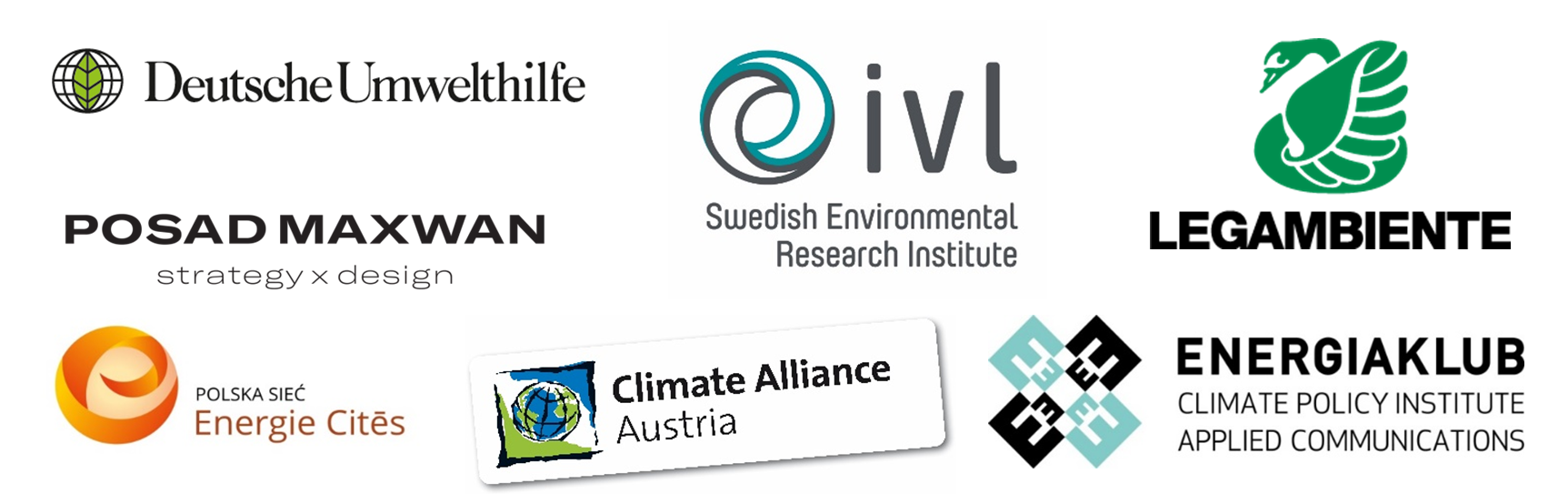 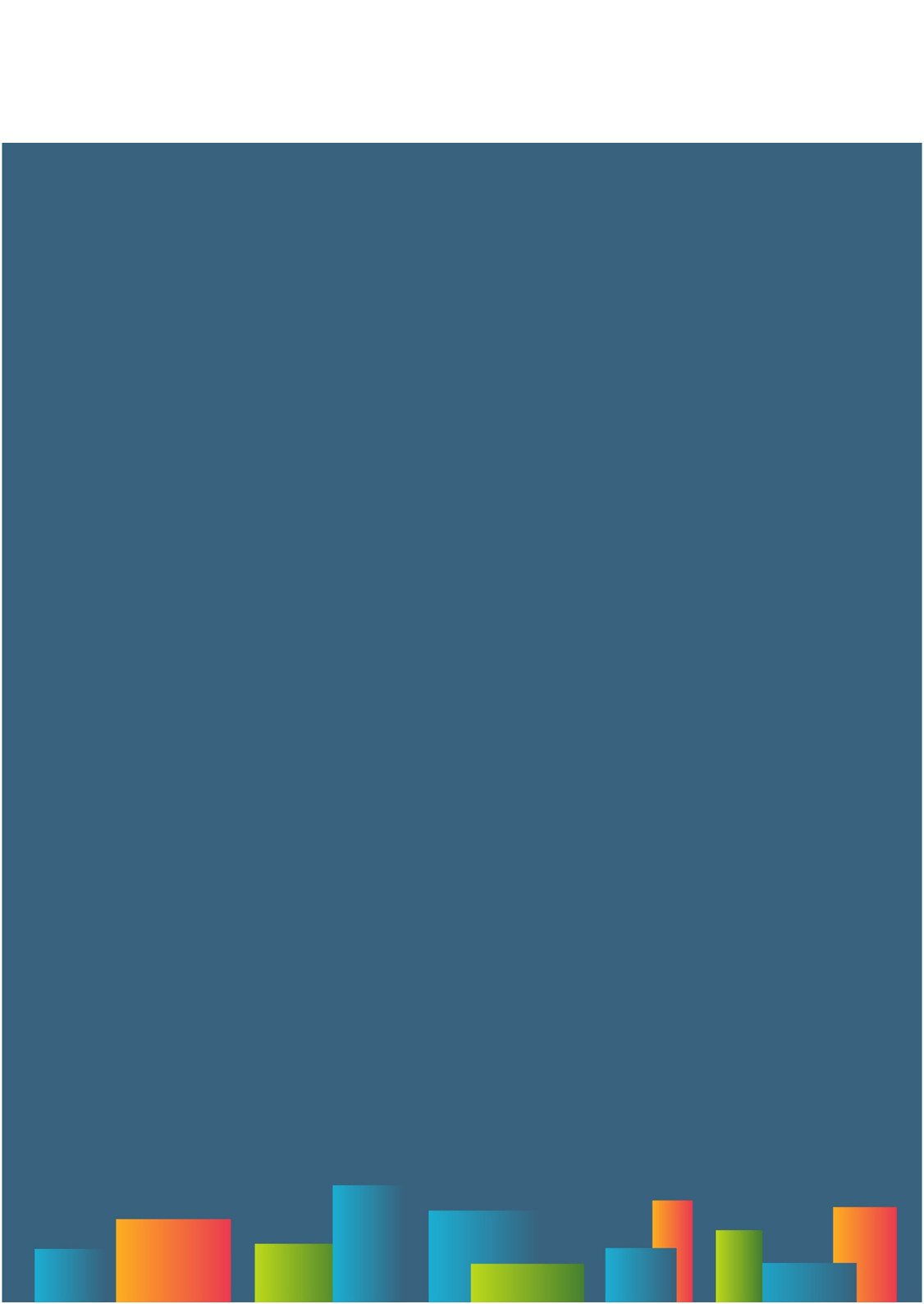 Osoba do kontaktu:Stanowisko:Adres e-mail:Numer telefonu:Nazwa gminy:Województwo:Liczba mieszkańców:Powierzchnia:Modelowy obszar, na którym miasto chciałoby wdrożyć elementy zintegrowanego planowania miejskiego*:Uzasadnienie wyboru modelowego obszaru:Tak(dla miasta)Tak (dla modelowego obszaru)Nie...posiada dane nt. udziału poszczególnych środków transportu w realizacji podróży?... realizuje działania mające na celu ograniczenie indywidualnego ruchu zmotoryzowanego?... realizuje działania wspierające ruch pieszy i rowerowy?... realizuje działania wspierające inne ekologiczne formy transportu (np. car sharing, car pooling)? ...inwestuje w rozwój transportu publicznego... posiada infrastrukturę dla e-mobilności?Tak(dla miasta)Tak (dla modelowego obszaru)Nie...posiada dane nt. udziału poszczególnych rodzajów budynków w ogólnym zużyciu energii w budynkach?... prowadzi monitoring zużycia energii we własnych budynkach?... realizuje działania mające na celu poprawę efektywności energeytycznej budynków... realizuje działania mające na celu zwiększenie udziału energii pochodzącej z OZE/ekologicznych źródeł w lokalnym miksie energetycznym ? ...realizuje działania mające na celu poprawę efektywności i niezawodności zaopatrzenia mieszkańców w energię? ... realizuje działania mające na celu zachęcanie mieszkańców i lokalnych podmiotów do oszczędzania energii? Tak(dla miasta)Tak (dla modelowego obszaru)Nie...posiada aktualny plan zagospodarowania przestrzennego?...planując zagospodarowanie przestrzenne miasta bierze pod uwagę aspekty istotne z punktu widzenia efektywnego gospodarowania energią, innymi zasobami i ochrony klimatu, w tym np. ograniczanie niekontrolowanej ekspansji zabudowy, tworzenie osiedli wielofunkcyjnych, wykorzystanie OZE?...zapewnia dostęp do i wspiera rozwój zielonej i błękitnej infrastruktury?... zapewnia dostęp do i wspiera rozwój terenów rekreacji?... zapewnia dostęp w odległości pieszej do wszystkich niezbędnych usług: przedszkole, szkoła, usługi medyczne, piekarnia, sklep spożywczy, miejsca pract, bank, restauracja?... posiada lokalne regulacje wprowadzające wyższe wymagania w zakresie efektywności energetycznej budynków niż wymagane krajowym prawem?... posiada lokalne regulacje (np. w lokalnych planach rozwojowych), systemy zachęt (np. programy wsparcia, systemy upustów) lub inne instrument (np. umowy urbanistyczne) wspierające efektywność energetyczną i zrównoważone zagospodarowanie przestrzeni.